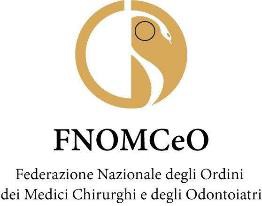 BOZZAIV GIORNATA NAZIONALE DEL PERSONALE SANITARIO, SOCIOSANITARIO, SOCIOASSISTENZIALE E DEL VOLONTARIATO20 febbraio 2024Corsie Sistine di Santo Spirito in Sassia(Borgo Santo Spirito, n. 2 – Roma)Conduce Maria Carforaore 9:30	Apertura della cerimonia alla presenza del Presidente della Camera dei Deputati, Lorenzo Fontana *Inno nazionale italiano ore 9:35    	Presentazione della IV Giornata Nazionale ore 9:40     	Saluto del Presidente FNOMCeO Filippo Anelliore 9:45	Saluto del Presidente della Camera dei Deputati, Lorenzo Fontanaore 9:55	Saluto del Ministro della Salute Orazio Schillaci *ore 10:05	Saluto del Presidente della CEI Monsignor Matteo Maria Zuppi*ore 10:15	Saluto Commissario straordinario ASL Roma 1 Giuseppe Quintavalle ore 10:20	Saluto e introduzione video Maestro Ferzan Ozpetekore 10:25	Video documentarioore 10:40	Lectio magistralis di Padre Carlo Casalone (tematica in definizione)ore 11:10	Intervento “La figura del medico nell’attuale contesto sociale “di Silvia Bencivelliore 11:20	Video FNOMCeO dedicato alla IV Giornata Nazionale ore 11:25	Premio letterario FNOMCeO I edizione “Il sollievo dalla sofferenza” Premiazione dei vincitori   ore 12:00	Concerto dell’orchestra sinfonica ICO 131 della Basilicata, diretta dal Maestro Francesco Zingarielloore 13:00          Conclusione della cerimonia	Inno europeo *in attesa di confermaCerimonia in diretta streaming sul portale della FNOMCeO: www.fnomceo.it 